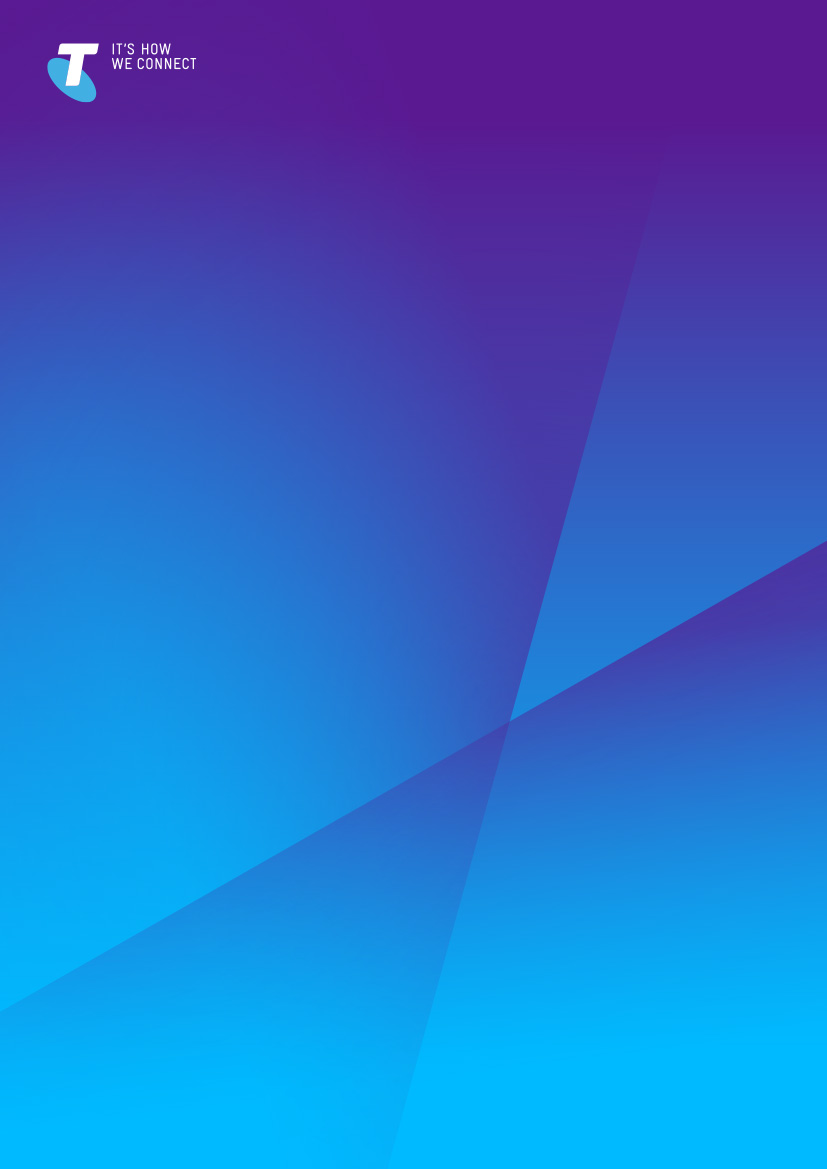 Customer Responsibilities GuideSecureEdgeApril 20231.	ABOUT THIS GUIDE	31.1  REQUIREMENTS	31.2  OUR REQUIREMENTS	31.3  KEEPING YOUR CONTACT DETAILS UP-TO-DATE	42.	General Service ResponsibilIties	5SERVICE ACTIVATION	Ongoing	Service Cancellation	3.	SEMS Service Responsibilities	4.     SERVICE TARGETS	ABOUT THIS GUIDEThere are a number of terms, conditions, requirements, roles and responsibilities associated with the purchase and use of SecureEdge services.The guide outlines both your and our roles and responsibilities regarding each SecureEdge serviceRequirements are split according to:SecureEdge (applies to all categories)SecureEdge NetworkSecureEdge CloudSecureEdge RemoteSecureEdge ConnectSecureEdge Managed Service (SEMS)This guide is the companion document to the SecureEdge section of Our Customer Terms, and your application form.1.1  REQUIREMENTSYou are expected to manage and use your SecureEdge service according to the requirements outlined in this guide.If you choose not to follow these requirements, we will not be responsible for any loss or inconvenience experienced if your SecureEdge service is disrupted. In this circumstance, we may charge you additional fees in order to fix your SecureEdge service.You are required to provide us with all applicable information, data, consents, authorisations, decisions, and approvals in order to activate service requests.You can make changes to your SecureEdge service using the User Interface.It is your responsibility to identify any moves, additions or changes relevant to your SecureEdge service and submit the appropriate requests via the FNC portal request (fees applies).You are also required to identify when you need assistance from your assigned Telstra account executive and submit the appropriate requests.OUR REQUIREMENTSWe will provide the SecureEdge service according to the requirements outlined in this guide.Our services are backed by service targets regarding availability, so you get the most out of your SecureEdge service. We will provide service support, notify you of any service changes and let you know in writing when a service request has been completed.KEEPING YOUR CONTACT DETAILS UP-TO-DATEFrom time-to-time we will need to get in contact with you regarding your SecureEdge service, so it’s important that you keep your organisation’s details up to date.As a SecureEdge customer, you need to ensure that the following contact details are correct and kept up to date:Commercial contact: the authorised staff member who acts on your business’ behalf regarding all commercial matters associated with your SecureEdge service.  Note: your Telstra account executive may call these contacts the ‘primary contact’ when buying SecureEdge services on your behalf.Technical contact: the authorised person who answers any technical questions associated with your SecureEdge service on your behalf.You can update your contact details via your Telstra account executive. General Service ResponsibilItiesVarious service activations and modification all have different responsibilities depending on the complexity of the action required. These responsibilities for the SecureEdge service are listed below within the table.  General Service ResponsibilitiesThis section is applicable to all SecureEdge services.SEMS Service ResponsibilitiesThis section is applicable to SecureEdge Managed Service (SEMS).SERVICE TARGETSThe various targets for service activations and modifications all have different corresponding timelines depending on the complexity of the action required. These timelines can also be affected by factors such as volume. For example, creating a simple policy rule on single appliance is a relatively minor piece of work, while creating complex policy rule across multiple security appliances can take an additional amount of time.SecureEdge Managed Service (SEMS)REQUIREMENTRESPONSIBILITYRESPONSIBILITYREQUIREMENTUSYOUIf you believe we have not satisfactorily completed a service or product installation, inform us within 5 business days of completion.PReport any faults with your products through the Telstra SecureEdge User Interface or via the Telstra helpdesk.PProvide updates on the progress of all reported faults within the relevant service target as set out in Our Customer Terms.PRequest additional user login accounts for end-users on the SecureEdge User Interface.PCreate additional user login accounts for end-users on the SecureEdge User Interface.PManage login accounts for end-users on the SecureEdge User Interface.PAccess and customise reports via the SecureEdge User Interface. For example, real time log and security event data and device policy.PAdvise Telstra of any changes to your contact details for notifications within 10 business days. PSpecify any network changes that may affect the device operational (if you own and manage the network yourself).PProtect your log data and allow you to access this information via the SecureEdge User Interface.PCommence billing for the SecureEdge service after 5 business days from the handover of the SecureEdge service unless a fault has been identified and agreed to by us. P      SERVICE ACTIVATION      SERVICE ACTIVATION      SERVICE ACTIVATIONProvide a single point of contact for the activation of the SecureEdge service.PPPlan your SecureEdge service deployment, including the collection and verification of information essential to the installation of your service.PProvide a network diagram and other relevant information upon request.PProvide the required information specified within the application form.PProvide support for the onboarding of the SecureEdge service that may include, but is not limited to:access to technical teamsproject supportchange control approvals organisation change communicationsmanagement support.PApply the default policy to your SecureEdge service if applicablePExecute formal test plan in conjunction with you to test functionality and connectivity to your applications for final sign offPPPrepare for transfer from the deployment team to SecureEdge operations team PProvide details for requesting Managed Services SupportPProvide details of the SecureEdge User InterfacePComplete all acceptance testing and provide signoff of the implemented design within 5 business days after the date of handover of the SecureEdge service.POngoingEnsure your SecureEdge User Interface access credentials are not used to access or modify the SecureEdge service by any parties other than Telstra or partners authorised by Telstra for the management of SecureEdge.PRaise an FNC request to make policy or routing changesPProvide maintenance period options if a network outage is expected, during which time Telstra specialists will examine and maintain SecureEdge servicePSelect a maintenance period provided by Telstra for your SecureEdge service when requiredPEnsure the configuration you implement to your SecureEdge service does not prevent us from managing the SecureEdge service PService CancellationWithin 30 days prior to cancelling your service, inform us in writing if you wish to extract your logs PREQUIREMENTRESPONSIBILITYRESPONSIBILITYREQUIREMENTUSYOUIf you believe we have not satisfactorily completed a SEMs request, inform us within 2 business days of completion.PProvide an access method to submit SEMS requestsPProvide sufficient details for the SEMS request to be executed successfullyPAccept a read only access to the SecureEdge User Interface while SEMS is operationalPAgree with Telstra if you need edit access to the SecureEdge User Interface while SEMS is operationalPREQUIREMENTRESPONSIBILITYRESPONSIBILITYREQUIREMENTUSYOUSERVICE MODIFICATIONSSERVICE MODIFICATIONSSERVICE MODIFICATIONSMINORRequest to reset a password
Request to have user created
Change a Security ContactPMAJORCancel a service
Relocate a service from one physical location to another location
Upgrade or downgrade from one management tier to another management tierP